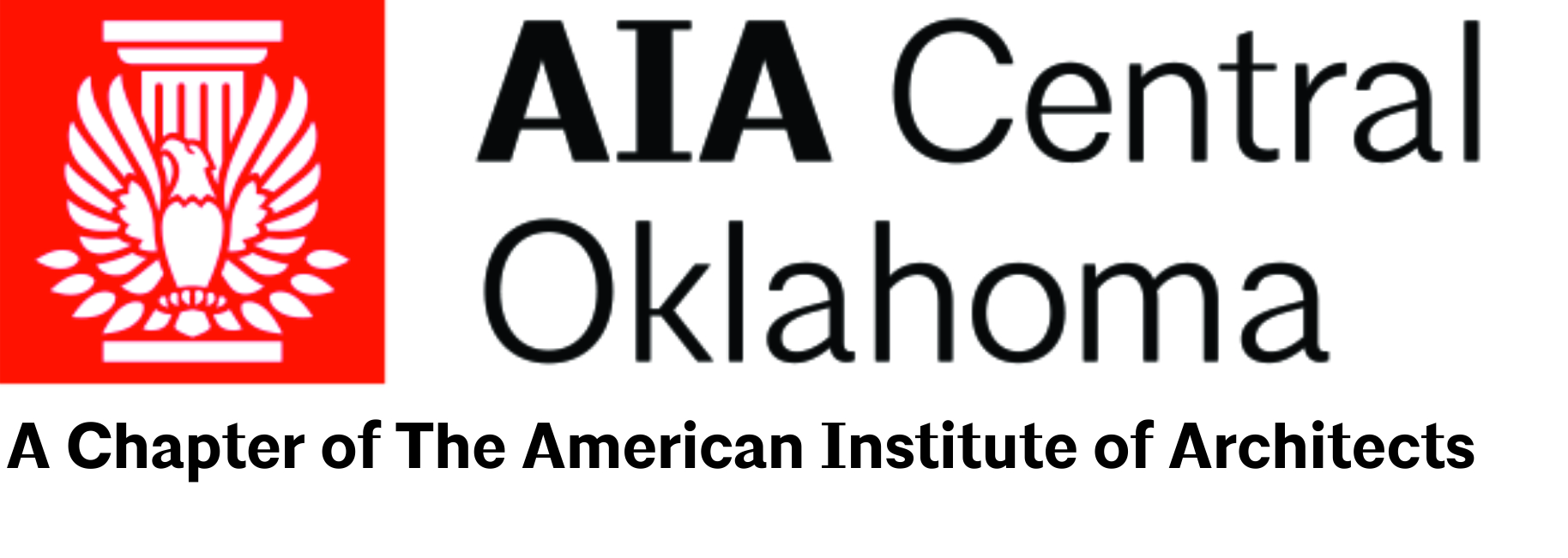 AIA Central Oklahoma 2018 Design Excellence Awards ENTRY FORMArchitectural Firm NameSubmitting Architect’s Name Address/ City/ State/ ZipPhone 					Fax				EmailFees per entry:AIA Central Oklahoma Chapter Members $150.00___ # of entries x $150 = $____________________ (maximum of 6 entries per firm)(Do not include People's Choice in this count.  There is no fee for People's Choice.  Details on how to enter People’s Choice will be included in the submission requirements).___ Check made payable to AIA Central Oklahoma  ___ Visa  __ Mastercard  ___ Paid Online__________________________________________________________Name on Card__________________________________________________________Billing Address/ Zip__________________________________________________________Card Number						Exp. Date_________________________		__________________________Authorized Total			Authorized SignaturePlease mail registration form and entry fee to arrive no later than June 29, 2018.  No refunds.AIA Central Oklahoma Chapter, P.O. Box 2312, Oklahoma City, OK 73101Email: aiacoc@cox.net  Fax: 405-948-7397